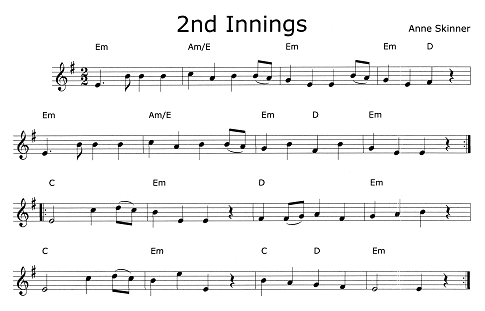 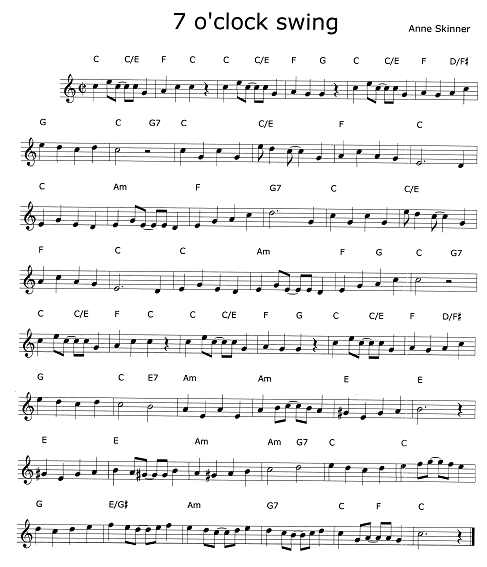 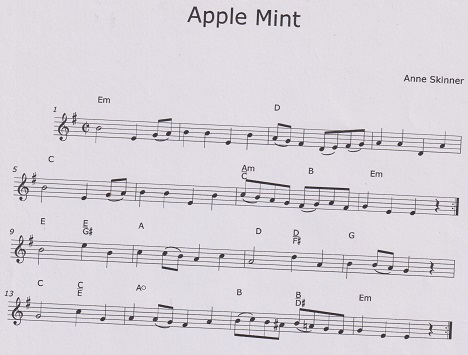 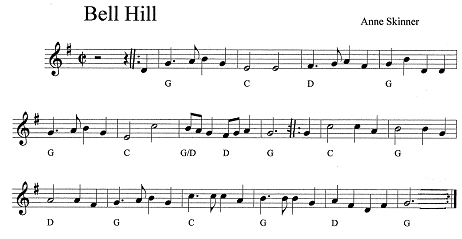 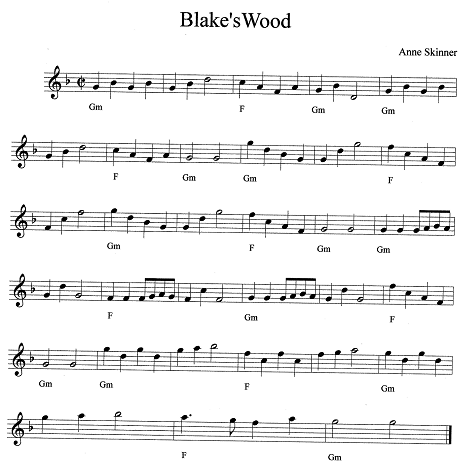 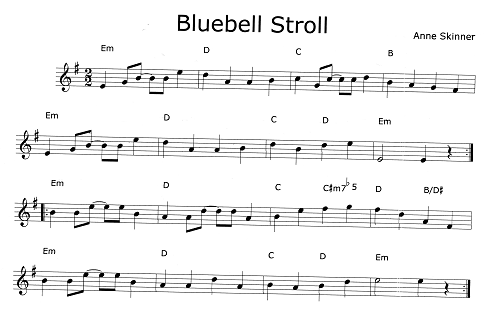 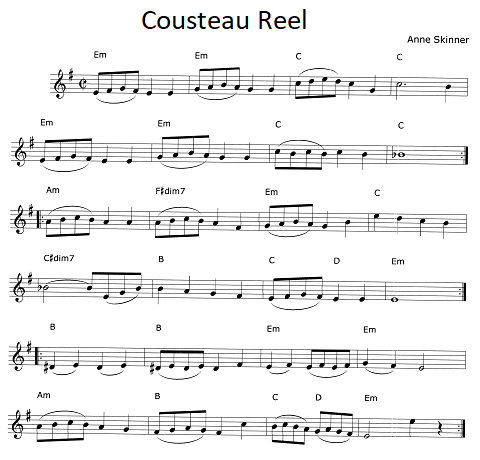 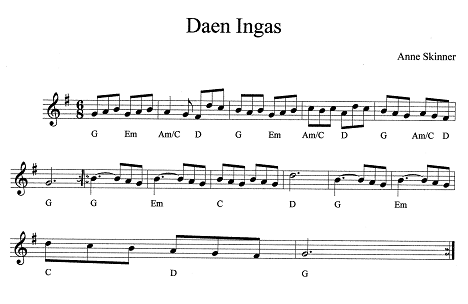 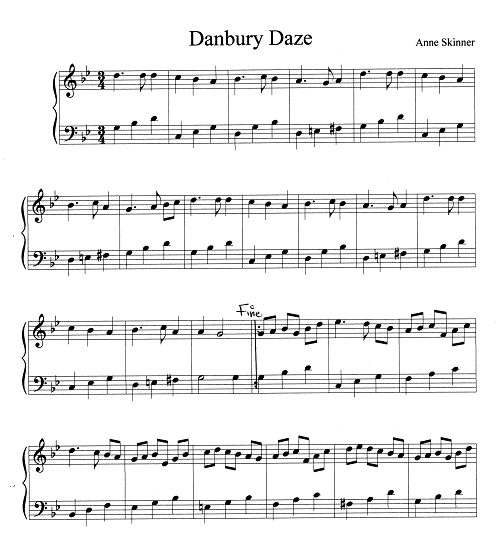 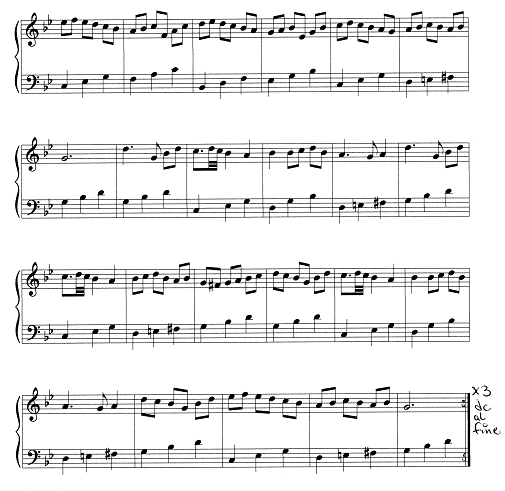 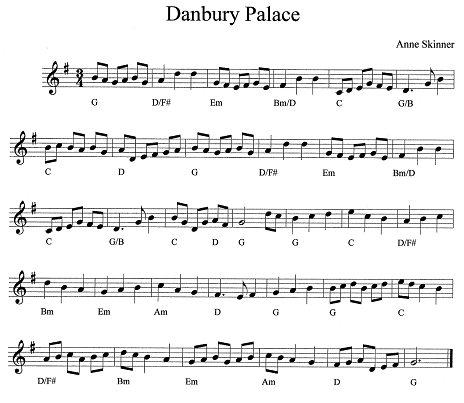 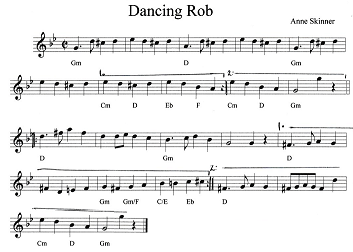 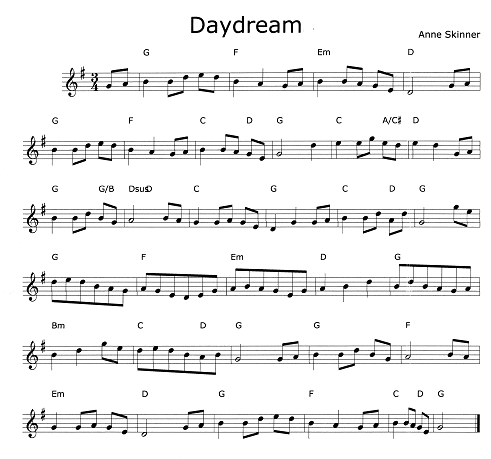 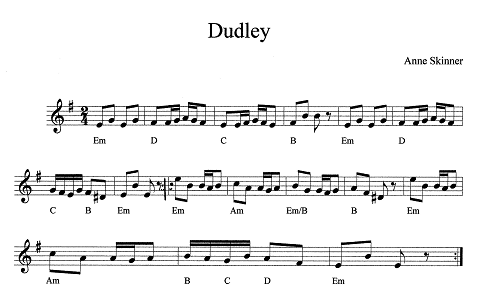 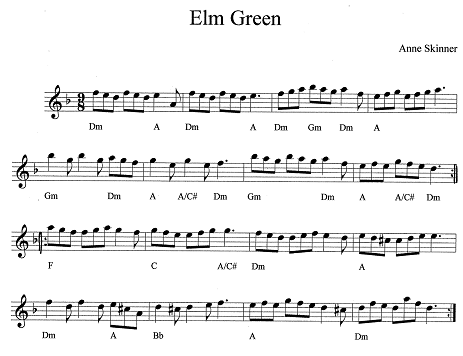 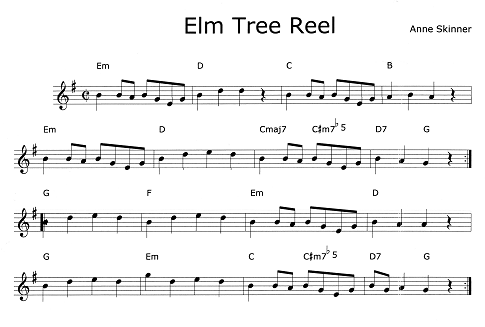 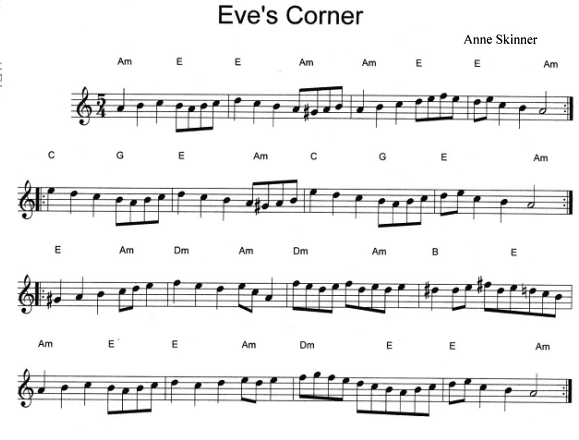 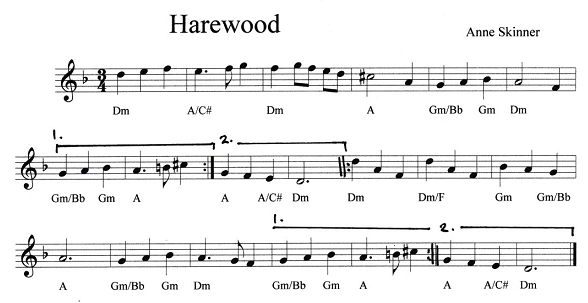 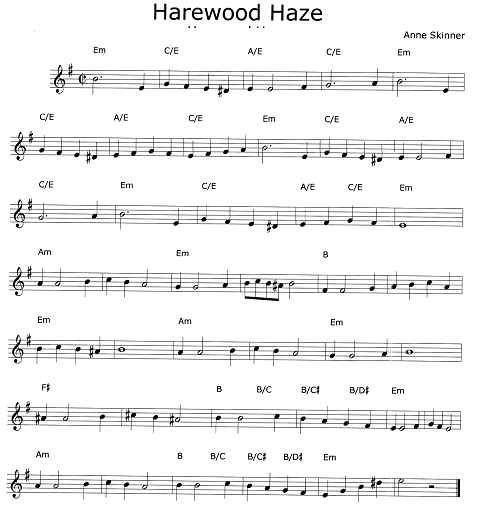 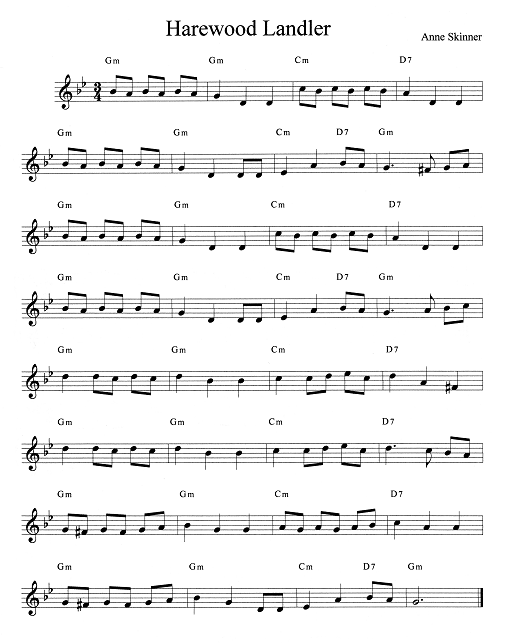 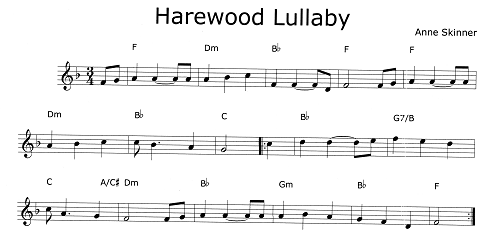 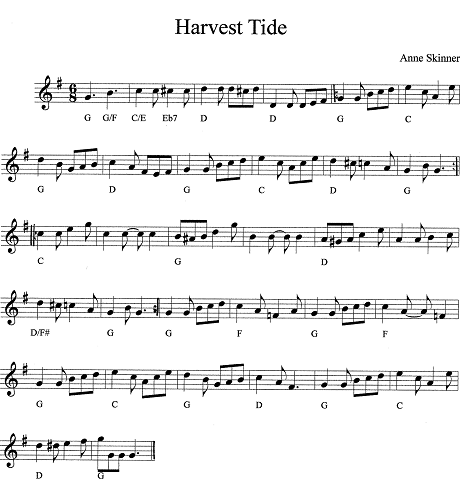 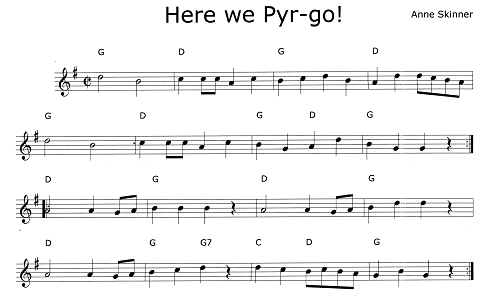 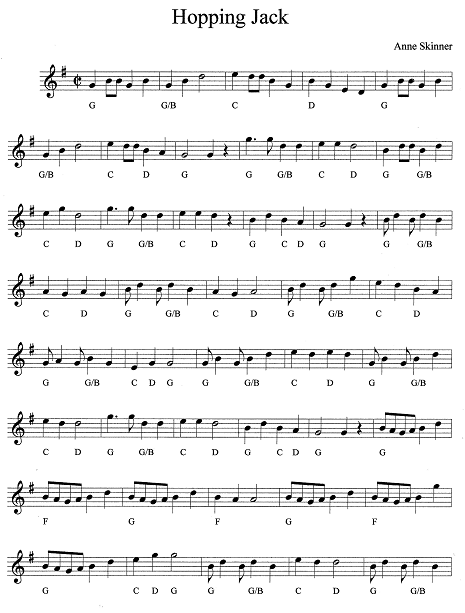 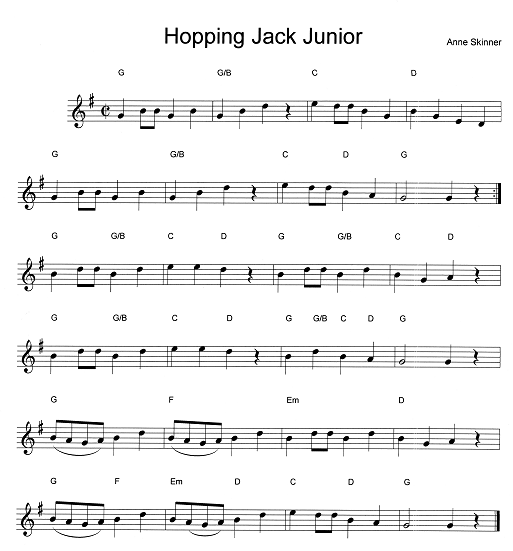 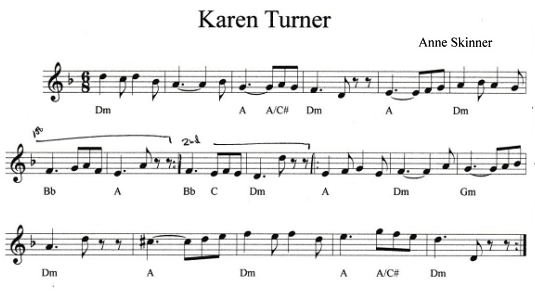 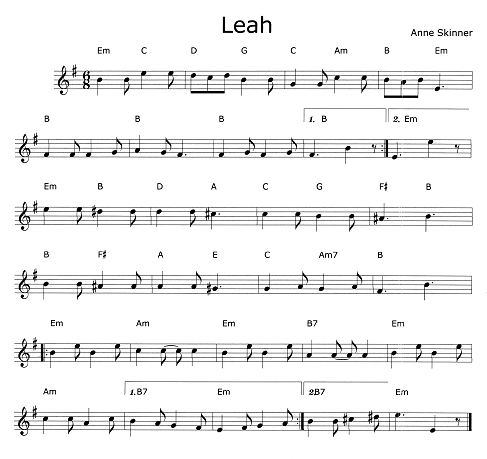 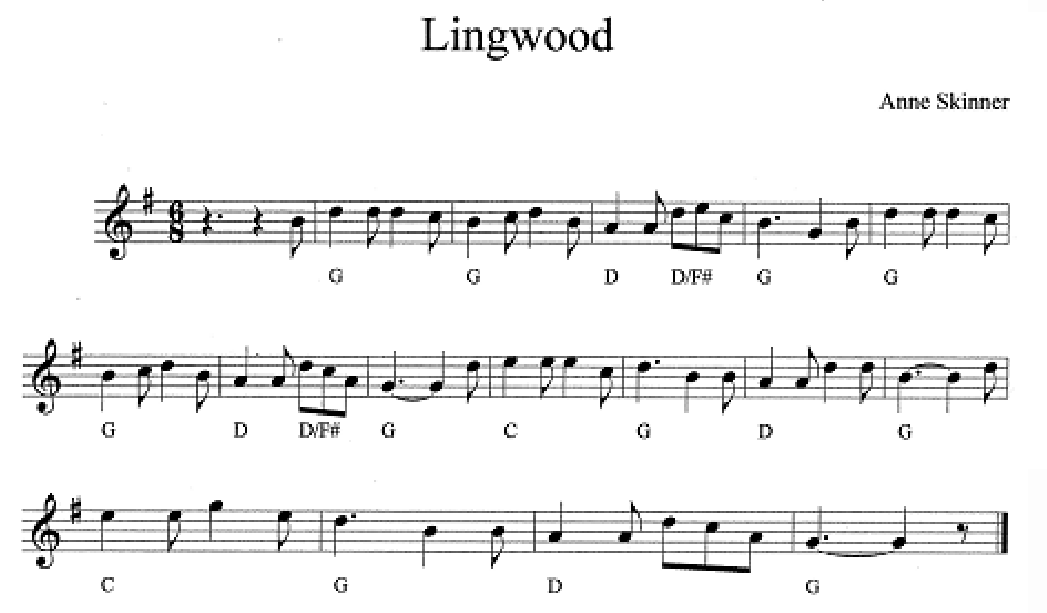 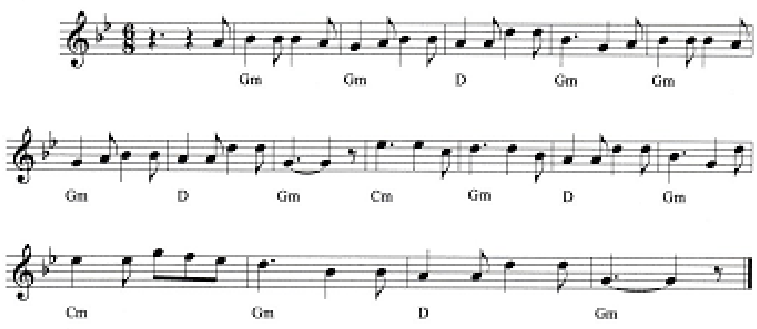 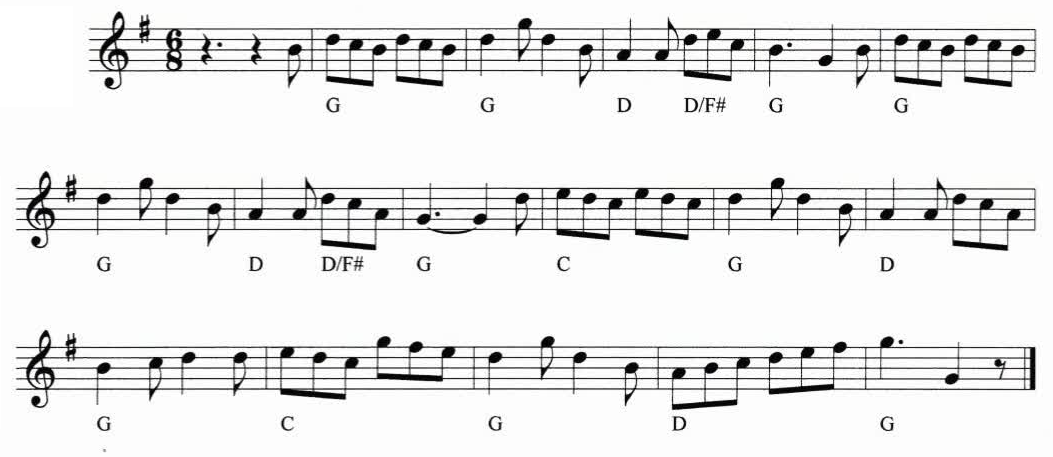 LONG WOOD  - see RIFFHAM’S CHASE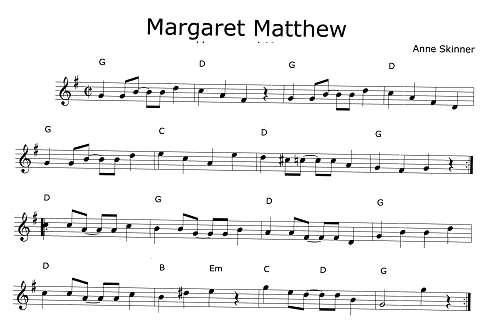 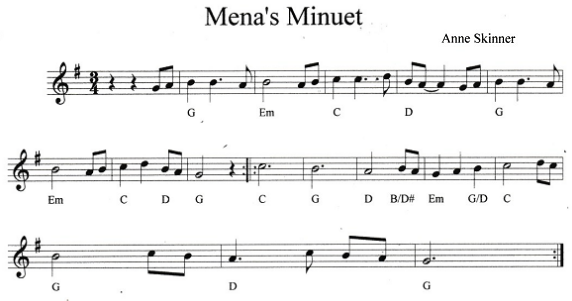 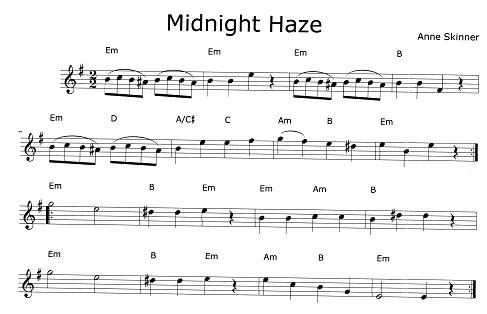 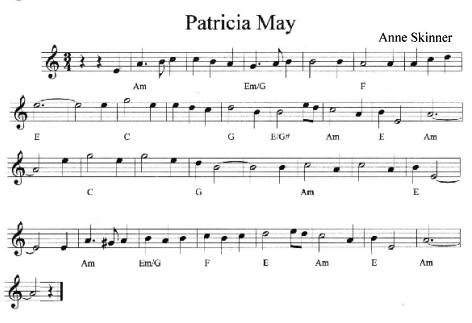 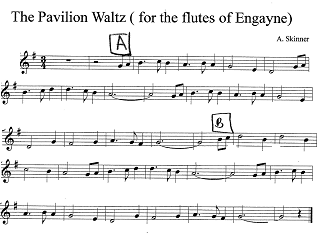 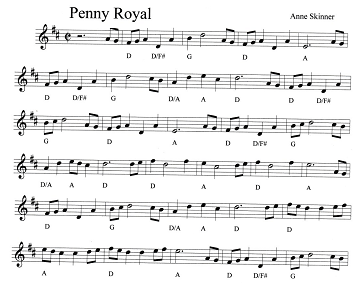 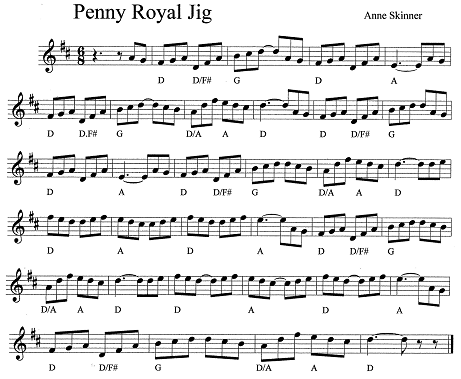 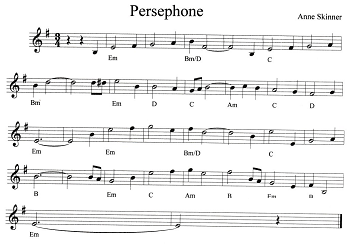 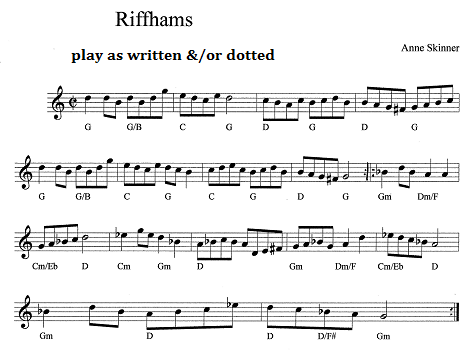 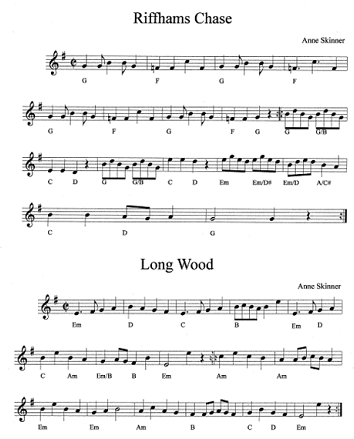 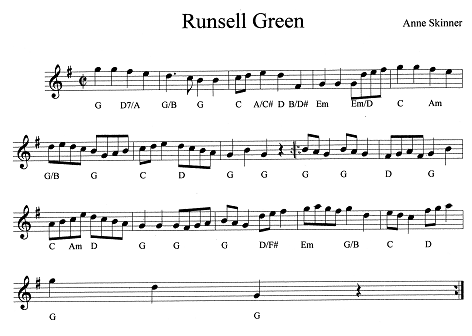 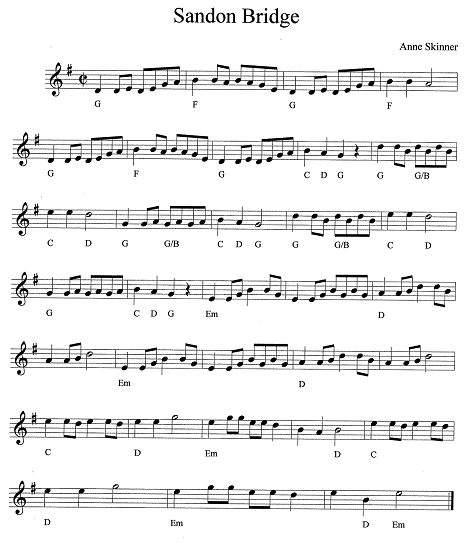 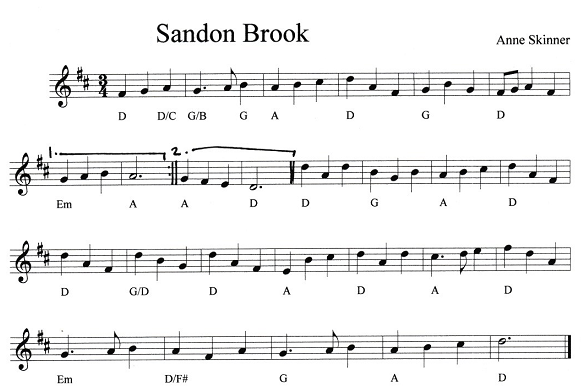 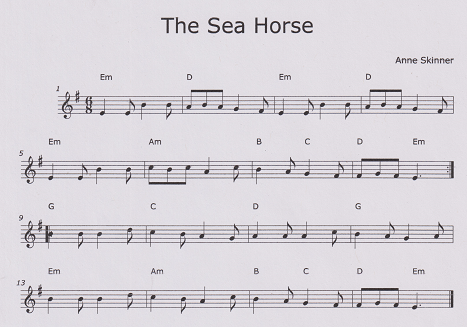 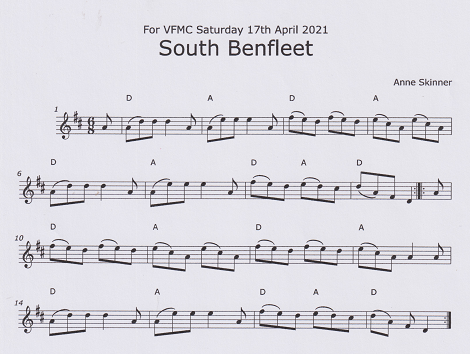 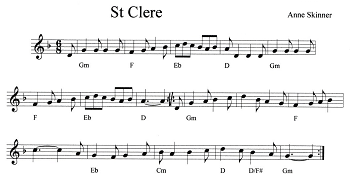 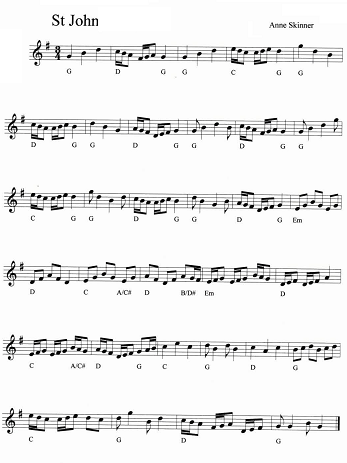 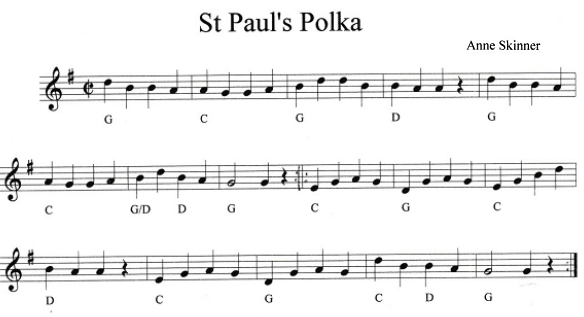 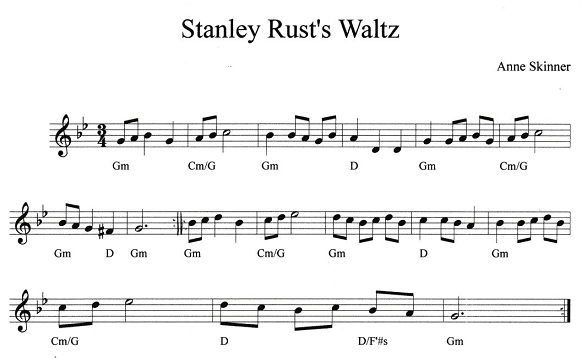 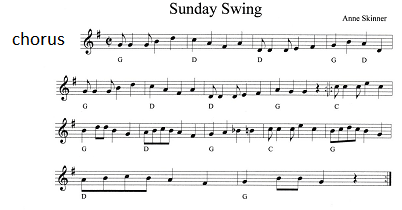 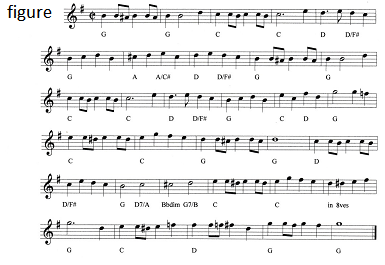 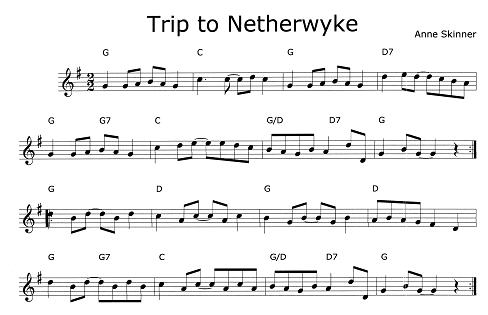 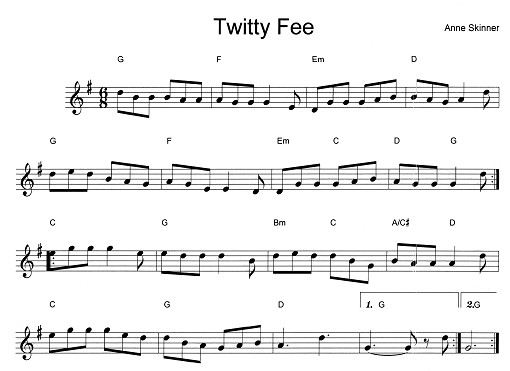 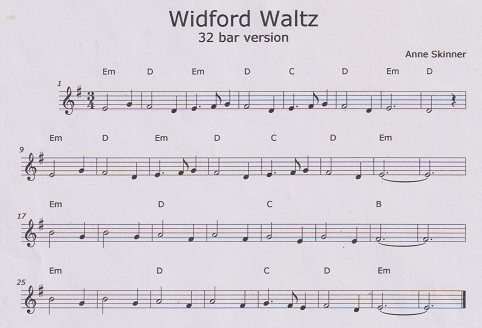 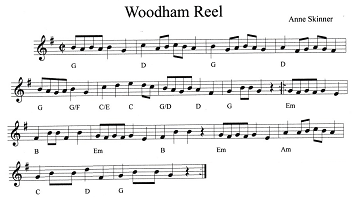 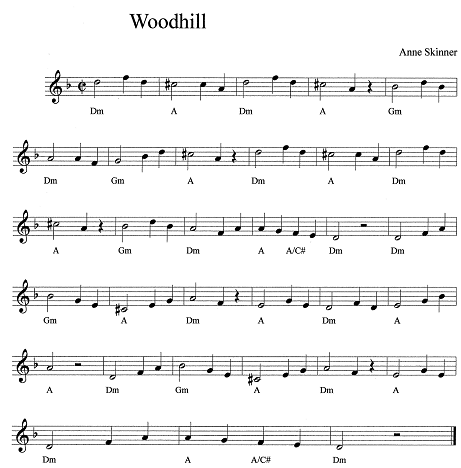 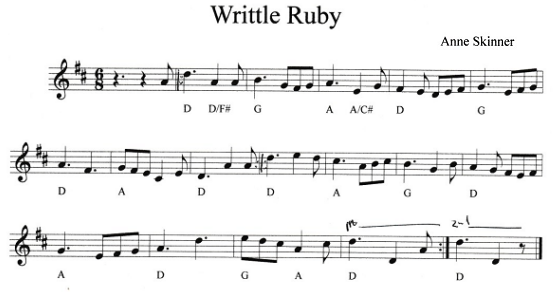 